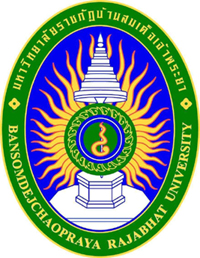 แบบเสนอชื่อบุคคลผู้สมควรดำรงตำแหน่งนายกสภามหาวิทยาลัยราชภัฏบ้านสมเด็จเจ้าพระยาคณาจารย์ประจำหรือบุคลากรของมหาวิทยาลัย  
ชื่อ  ..........................................................................          	ขอเสนอชื่อบุคคลผู้สมควรดำรงตำแหน่งนายกสภามหาวิทยาลัยราชภัฏบ้านสมเด็จเจ้าพระยา            ไม่เกิน 1 ชื่อ ดังนี้.....................................................................................................................................................โดยมีคณาจารย์ประจำหรือบุคลากรของมหาวิทยาลัย ซึ่งปฏิบัติงานไม่น้อยกว่า ๖ เดือนและผ่าน การประเมินการทดลองปฏิบัติงานลงนามรับรองไม่น้อยกว่า ๑๐ คน ดังนี้	                                                  ลายมือชื่อ	         		ตำแหน่ง/สังกัด	1.  .........................................................        ..........................        ………………………………………..	2.  .........................................................        ..........................        ………………………………………..	3.  .........................................................        ..........................        ………………………………………..	4.  .........................................................        ..........................        ………………………………………..	5.  .........................................................        ..........................        ………………………………………..	6.  .........................................................        ..........................        ………………………………………..	7.  .........................................................        ..........................        ………………………………………..	8.  .........................................................        ..........................        ………………………………………..	9.  .........................................................        ..........................        ………………………………………..	10. ........................................................        ..........................        ………………………………………..ทั้งนี้ ได้แนบแบบเสนอประวัติและผลงานมาพร้อมแบบเสนอชื่อนี้ด้วยแล้ว	ลงชื่อ ..............................................................	      (...............................................................)		ตำแหน่ง...............................................................	เสนอวันที่ ........... เดือน .......................... พ.ศ. ...........แบบเสนอประวัติและผลงานบุคคลผู้สมควรดำรงตำแหน่งนายกสภามหาวิทยาลัยราชภัฏบ้านสมเด็จเจ้าพระยาส่วนที่ 1 ประวัติส่วนตัว
1.1 ชื่อ-นามสกุล
	นาย/นาง/นางสาว .................................................................................................................................	ตำแหน่ง .................................................................................................................................................1.2 เกิดวันที่ ................... เดือน ..................................... พ.ศ. ....................... อายุ .......................................ปี1.3 ศาสนา ............................................................................ สัญชาติ ..............................................................1.4 สถานภาพครอบครัวโสดสมรส ชื่อคู่สมรส ..................................................................................... อายุ .............ปี	จำนวนบุตร ................................. คน ชาย .................... คน หญิง .................คนอื่นๆ1.5 สถานที่ติดต่อ	ชื่อหน่วยงาน/หมู่บ้าน ............................................................................................................................	เลขที่ ............... หมู่ที่ .................. ซอย ................................... ตำบล / แขวง .....................................	อำเภอ / เขต .................................... จังหวัด ....................................... รหัสไปรษณีย์ .........................
	โทรศัพท์ ..................................................... โทรศัพท์เคลื่อนที่ .............................................................	โทรสาร ....................................................... e – Mail …………………………………………………………………1.6 ประวัติการศึกษาส่วนที่ 2 ประวัติการทำงาน 	2.1 หน้าที่สำคัญในอดีต		1. ................................................................................................................................................... .............................................................................................................................................................................. ..............................................................................................................................................................................		2. ................................................................................................................................................... .............................................................................................................................................................................. ..............................................................................................................................................................................		3. ................................................................................................................................................... .............................................................................................................................................................................. ..............................................................................................................................................................................	2.2 หน้าที่สำคัญในปัจจุบัน 		1. ................................................................................................................................................... .............................................................................................................................................................................. ..............................................................................................................................................................................		2. ................................................................................................................................................... .............................................................................................................................................................................. ..............................................................................................................................................................................		3. ................................................................................................................................................... .............................................................................................................................................................................. ..............................................................................................................................................................................	2.3 ประสบการณ์ในการทำงาน / ประสบการณ์บริหาร / ความเชี่ยวชาญในสาขาหรือวิชาชีพ	.............................................................................................................................................................................................................................................................................................................................................. ................................................................................................................................................................................................................................................................................................................................................................................................................................................................................................................................................................................................................................................................................................................................................................................................................................................................................................................................................................................................................................................................................................................................................................................................................................................................................................................................................................................................................................................	2.4 ผลงาน / งานวิจัย / งานแต่งตำรา / งานประดิษฐ์คิดค้น / นวัตกรรม / ผลงานที่ประสบผลสำเร็จและภาคภูมิใจ	.............................................................................................................................................................................................................................................................................................................................................. ..............................................................................................................................................................................................................................................................................................................................................................................................................................................................................................................................................................................................................................................................................................................................................................................................................................................................................................................................................................................................................................................................................................................................................................................................................................................................................................................................................................................................................................................................................................................................................................................................................................	๒.๕. คุณธรรมและจริยธรรมเป็นที่ยอมรับในสังคม	.............................................................................................................................................................................................................................................................................................................................................. ..................................................................................................................................................................................................................................................................................................................................................................................................................................................................................................................................................................................................................................................................................................................................................................................................................................................................................................................................................................................................................................................................................................................................................................................................................................................................	๒.๖ สถานภาพทางสังคม ซึ่งเอื้ออำนวยประโยชน์ต่อการดำเนินงานของมหาวิทยาลัย	.............................................................................................................................................................................................................................................................................................................................................. ..................................................................................................................................................................................................................................................................................................................................................................................................................................................................................................................................................................................................................................................................................................................................................................................................................................................................................................................................................................................................................................................................................................................................................................................................................................................................	2.๗ เกียรติยศและรางวัลที่ได้รับการเชิดชู	.............................................................................................................................................................................................................................................................................................................................................. ..................................................................................................................................................................................................................................................................................................................................................................................................................................................................................................................................................................................................................................................................................................................................................................................................................................................................................................................................................................................................................................................................................................................................................................................................................................................................	2.๘ เครื่องราชอิสริยาภรณ์ 	.............................................................................................................................................................................................................................................................................................................................................. ....................................................................................................................................................................................................................................................................................................................................................................................................................................................................................................................................................................................................................................................................................................................................................................................................................................................................................................................................................................................................................................................................................			(ลงชื่อ) .....................................................			       (........................................................)				   	       ผู้เสนอ			วันที่ ......... เดือน ....................... พ.ศ. ............วุฒิการศึกษาปี พ.ศ.สถาบันที่สำเร็จการศึกษา